Månedsbrevet for november 2021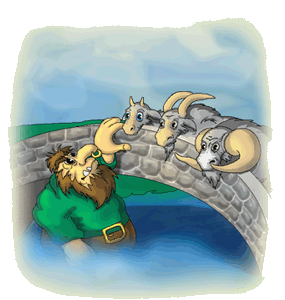 Denne måneden har vi jobbet med inkludering. Det å forstå at vi har et mangfold- det er en berikelse -  det er rom for alle!! Alle er unike og skal bli respektert for den de er. Dette er grunntanken vår!! Inkludering og respekt for hverandre er satsningsområde gjennom hele året.I november er temaet: antall, rom og form. Vi tar utgangspunkt i barnas interesse for tall. Fokuset denne måneden er å rekke telle til tre og få forståelse av hva tre er. (tre ting – tre fingere osv.) Arbeidsmetoden er individuelt tilpasset.  Vi teller til tre når vi skal ha hovedmåltidet. Vi teller til tre når barna skal rutsje.  Eventyret om” de tre Bukkene Bruse” legges opp etter barnets forutsetning og behov. Det kan synges som en fortelling, dramatiseres eller leses.N. B Den 11. og 12.november er det planleggingsdag i barnehagen. Da er barnehagen stengt.                          Vi frem til en fin måned sammen med dere.                            Med hilsen Karen, Mette, Anne og Gunhild